											             GÜNLÜDÜR Sayı	:59348463-604-99 [SP.2.10]	109						                            21/02/2020	Konu	: Doğrudan Temin Teklif Belgesi                                                                                                                    ESKİŞEHİR4734 sayılı KİK.nun 3. Md.nin (f) bendi uyarınca yürütülen ve desteklenen araştırma-geliştirme projeleri için gerekli mal ve hizmetlerin alımları için düzenlenen esas ve usüllerin (21/d) Md.ne göredoğrudan temin usûlü ile alımı yapılacak olan aşağıda cins ve miktarı yazılı malzemeler / cihazlar için KDV Hariç tekliflerinizi en geç 28 / 02/ 2020 saat 16.30’a kadar aşağıdaki bilgiler dâhilinde Üniversitemiz Bilimsel Araştırma Projeleri Satınalma Birimine vermenizi rica ederim.              Ali KANBER        Satınalma Şube MüdürüNOTLAR: 2020/46001 kod nolu proje için, teklifler  28.02.2020   saat 16.30’a kadar ESOGÜ Bilimsel Araştırmalar Birimi Satın alma Servisine elden,posta, faks veya mail (bap@tm.ogu.edu.tr)  adresine  imzalı ve kaşeli olarak  ile gönderilecektir. Kaşe ve imza olmayanlar teklifler değerlendirmeye alınmayacaktır. Siparişin sonrasında malzemelerin kaç günde teslim edileceği belirtilecektir. KISMİ TEKLİF VERİLEBİLİR. ALTERNATİF TEKLİF VERİLMEYECEKTİR. Teklif edilen cihazların markaları ve modelleri teklif mektubunda ayrıntılı olarak belirtilmelidir. Teklifler TL olarak verilmelidir. Türk lirası haricinde verilen teklifler değerlendirmeye alınmayacaktır. İSTEKLİLER TEKLİFLERE VERGİ NO/TC NUMARALARINI BELİRTİLECEKTİR. Teklif edilen malzemelere ait katalog var ise teklif mektupları içersinde getirilmesi gerekmektedir.Malzemeler İdari ve Mali İşler Daire Başkanlığına bilgi verilerek, elden teslim edilmelidir. KARGO İLE TESLİMAT KABUL EDİLMEYECEKTİR.Malzeme teslim irtibat numarası : 0 222 239 37 97 / 0 222 239 59 56 / 0 222 239 37 50 - 5501 İdari bilgi için= Tel: 0 222 239 37 50-5523-5526 Fax: 0 222 239 39 03Teknik Bilgi için: Merkezi Araştırma Laboratuvarı Uygulama ve Araştırma Merkezi (ARUM) Dr.Öğr.Üyesi, Sedef Hande AKTAŞ 0 222 239 37 50 / 6408Adres : Meşelik Yerleşkesi								Tel : 0 (222) 239 37 50 – 5523 - 552626040 Eskişehir									Fax:(222)239 39 03										www.ogu.edu.tr	TEKNİK ŞARTNAME1. Konik tabanlı ependorf tüp2 ml, yan tarafında hasta kodu vb. bilgiler yazabilmek içim özel alanı olan,otoklavlamayadayanıklı,şeffaf tüp2. kriyovial (dondurma tüpü)-80 derecede kullanıma uygun, yan tarafında hasta kodu vb. yazmak için özel alanı olan, vidakapaklı, altı düz kriyovial3. gaita kabıSterilite ve bulaş açısından kaşıklı olmalıdır, kaşık tüpün içinde steril olmalıdır. Tüp steril olmalıdır.4. Kan alma tüpüEDTAlı tüp olmalıdır5. Pipet ucu (10-200ul)Steril olmalıdır, rack içinde olmalıdır, rack poşetli olmalıdır. DNAz,RNAz,pirojen barındırmamalıdır6. Pipet ucu (100-1000ul)Steril olmalıdır, rack içinde olmalıdır, rack paket içinde bulunmalıdır. Pipet uçlarıDNAz,RNaz,pirojen içermemelidir.7. Pipet ucu (1-10ul)Steril olmalıdır, rack içinde olmalıdır, rack poşetli olmalıdır. DNAz,RNAz,pirojen barındırmamalıdır8. Agaroz100 gram olmalıdır. DNAz, RNaz ve proteaz olmamalıdır. Nükleik asitlerin analizi vesaflaştırılmasında rutin olarak kullanılan tipte olmalıdır.9. TAE (Tris,asetik asit,EDTA) tamponuNükleik asit elektroforezi kullanımı için uygun olmalıdır, kullanıma hazır olmalıdır,sıvı formdaolmalıdır10. 1 kb belirteç12-13 belirteç bantı olmalıdır.11. PBS (Fosfat tamponlu salin) tamponNonspesifik endonükleaz, ekzonükleaz ve RNAz aktiviteye sahip olmamalıdır. Kullanıma hazırOlmalıdır12. Fekal örnek DNA izolasyon kiti1 adet 100 örneklik ve 1 adet 50 örneklik yada 3 adet 50 örneklik kutularda olmalıdır. Fekalörnekten DNA izolasyonunda en verimli ve sağlıklı analizi yapan kit olduğunu en az 1 makale iledesteklemelidir. Spin kolon teknolojisi kullanmalıdır.13. 1-2ml Tüpler için Saklama Kutuları, 100 gözlü1. Saf polipropilen malzemeden üretilmiş olmalıdır.2. 10x10 bölmeli, 13mm kadar olan tüpler için uygun olmalıdır.3. Örnek koyma yerleri numaralandırılmış olmalıdır.4. Kapağı menteşe kilitli, istiflenebilir olmalıdır.5. (GxDxY): 140x155x55mm olmalıdır.6. -90°C  121°C Otoklavlanabilir olmalıdır.7. Laboratuvarımızda daha önce denenmiş, kullanılmış, onaylanmıştır olmalıdır.8. Üretici Firma ISO 9001-14001-13485 Sertifikalarına sahip olmalıdır.14. Soğutucu ( Freezer) Rack, kapaklı (0,5ml, 1,5ml & 2ml tüpler için1. 24-gözlü ve kapaklı olmalıdır. 0.5, 1.5 ve 2.0ml mikrosantrifüj / vida kapaklı tüpler için uygunolmalıdır.2. Sıcaklıkta renk değişimi 7°C olmalıdır.3. Soğutma işlevini 4°C'de, 3+ saat yapabilmelidir.4. Kapağı menteşe kilitli, istiflenebilir olmalıdır.5. (GxDxY): Kapaklı 146x105x70mm ölçülerinde olmalıdır.6. Laboratuvarımızda daha önce denenmiş, kullanılmış, onaylanmış olmalıdır.7. Üretici Firma ISO 9001-14001-13485 Sertifikalarına sahip olmalıdır.15. Otomatik pipet seti1-3 adet farklı hacimlerde otomatik pipet ve 1 adet pipetlik askı içermelidir.2-121 °C tamamı otoklavlanabilir olmalıdır.3-Pipetler ayarlanabilir hacimli olmalıdır.4-yapıldığı materyal, korozyona ve kimyasal çözücülere karşı dirençli olmalıdır.5-UV ışınlarına dirençli olmalıdır.6-Kullanım hacmini belirtecek şekilde renk kodlarına sahip olmalıdır.7-Pipetler IVD, ISO ve CE belgesine sahip olmalıdır.8-3 Yıl garantili olmalıdır.Dr. Öğr.Üyesi Sedef Hande AKTAŞ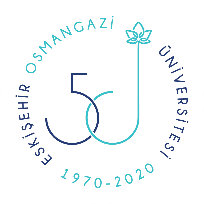 T.C.ESKİŞEHİR OSMANGAZİ ÜNİVERSİTESİ REKTÖRLÜĞÜİDARİ VE MALİ İŞLER DAİRE BAŞKANLIĞIBİLİMSEL ARAŞTIRMA PROJELERİ SATINALMA ŞUBE MÜDÜRLÜĞÜS.No.Malın/Hizmetin CinsiMiktarıBirim FiyatıToplam TutarKDV Oranı1Konik tabanlı ependorf tüp2.000 Adet%2kriyovial (dondurma tüpü)1.000 Adet%3gaita kabı400 Adet%4Kan alma tüpü200 Adet%5Pipet ucu (10-200ul)3.000 Adet%6Pipet ucu (100-1000ul)2.500 Adet%7Pipet ucu (1-10ul)1.000 Adet%8Agaroz1 Adet%9TAE (Tris,asetik asit,EDTA) tamponu1.000 ml%101 kb belirteç1 Adet%11PBS (Fosfat tamponlu salin) tampon1.000 ml%12Fekal örnek DNA izolasyon kiti 150 örnek150 Örnek%131-2ml Tüpler için Saklama Kutuları, 100 gözlü25 Adet%14Soğutucu ( Freezer) Rack, kapaklı (0,5ml, 1,5ml & 2ml tüpler için5 Adet%15Otomatik pipet seti1 Set%NOT: TEKNİK ŞARTNAMESİ VARDIR(Şartnameler 0222 239 37 50 / 5523’dan temin edilebilir)